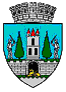 ROMÂNIAJUDEŢUL SATU MARECONSILIUL LOCAL AL MUNICIPIULUI SATU MARE                                    HOTĂRÂREA nr. 181/24.06.2021privind vânzarea unui teren situat în Zona Industrială Sud a Municipiului Satu Mare, către SC PLASTICA SRL  	Consiliul Local al Municipiului Satu Mare întrunit în ședința ordinară din data de 24.06.2021,  	Analizând: 	-proiectul de hotărâre înregistrat sub nr. 33919/17.06.2021,- referatul de aprobare al inițiatorului înregistrat sub nr. 33920/17.06.2021, -raportul de specialitate comun al Serviciului Patrimoniu Concesionări Închirieri și al Direcției economice înregistrat sub nr. 33921/17.06.2021, -raportul Serviciului Juridic înregistrat sub nr. 34137/18.06.2021,-cererea depusă de SC plastica SRL, înregistrată sub                                                nr. 33837/15.06.2021, -adresa SC JUST EVAL INVEST SRL înregistrată sub                                             nr. 34141/18.06.2021,-avizele comisiilor de specialitate ale Consiliului Local Satu Mare,Luând în considerare prevederile:-art. 553 alin. (4), art. 1650 şi următoarele precum și art. 1728 din Codul civil,-art. 24 din Legea cadastrului și a publicității imobiliare nr. 7/1996, republicată, cu modificările și completările ulterioare,-art. 129 alin. (2) lit. b) și c), alin. (4) lit. f) și alin. (6) lit. b), și art. 364 din O.U.G. nr.57/2019 privind Codul administrativ, cu modificările şi completările ulterioare,-Legii nr. 24/2000 privind normele de tehnică legislativă pentru elaborarea actelor normative, republicată, cu modificările şi completările ulterioare,În temeiul prevederilor art.139 alin. (2) şi art.196 alin. (1) lit. a) din O.U.G. nr.57/2019 privind Codul administrativ, cu modificările şi completările ulterioare,           Consiliul Local al Municipiului Satu Mare adoptă următoarea:                                               H O T Ă R Â R E:
           Art. 1. Se atestă apartenența la domeniul privat al Municipiului Satu Mare, a terenului  în suprafață de 14.000 mp, identificat prin CF nr. 161419 Satu Mare, cu nr. cad. 161419 situat în Zona Industrială Sud a municipiului Satu Mare.          Art. 2. Se aprobă vânzarea fără licitație publică a imobilului – teren în suprafață de 14.000 mp, proprietate privată a Municipiului Satu Mare, situat în Zona Industrială Sud a Municipiului Satu Mare, identificat prin CF nr. 161419   Satu Mare  sub nr. cadastral 161419, către SC PLASTICA SRL.            Art. 3. Se însușește Raportul de Evaluare nr. 4226/14.10.2019, întocmit de către Just Eval Invest, parte integrantă din prezenta hotărâre.Art. 4. (1) Prețul total de vânzare stabilit prin Raportul de Evaluare, este                              de 54.930 euro, reprezentând prețul de vânzare al terenului;(2 ) Prețul de vânzare stabilit la alineatul precedent, se va achita integral în intervalul cuprins între data adoptării prezentei hotărâri și data semnării contractului de vânzare-cumpărare în formă autentică.(3) Prețul total de vânzare stabilit la alineatele precedente se va achita în lei la cursul BNR al zilei, valabil la data emiterii facturii.             Art. 5. Cumpărătorul va solicita întabularea dreptului de proprietate în cartea funciară, iar cheltuielile ocazionate de întabulare vor fi suportate de acesta.Art. 6. Cu ducerea la îndeplinire a prezentei hotărâri se încredințează Primarul Municipiului Satu Mare prin Serviciului Patrimoniu, Concesionări, Închirieri și Serviciul financiar contabilitate.Art. 7. Prezenta hotărâre se comunică, prin intermediul secretarului general al municipiului Satu Mare, în termenul prevăzut de lege, Primarului municipiului  Satu Mare, Instituției Prefectului - Judeţul Satu Mar, Viceprimarului municipiului  Satu Mare, Serviciului Patrimoniu, Concesionări, Închirieri, Direcției Economice și SC Plastica SRL.     Președinte de ședință,                                                    Contrasemnează     Golban Ligia Veturia                                                     Secretar general,                                                                                         Mihaela Maria RacolțaPrezenta hotărâre a fost adoptată cu respectarea prevederilor art. 139 alin. (2)  din O.U.G. nr. 57/2019 privind Codul administrativ ;Redactat în 6 exemplare originale         Total consilieri în funcţie23Nr. total al consilierilor prezenţi21Nr total al consilierilor absenţi2Voturi pentru21Voturi împotrivă0Abţineri0